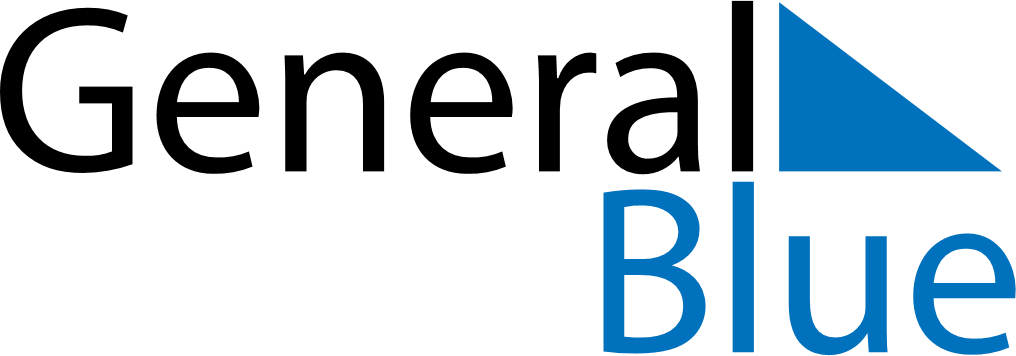 July 2030July 2030July 2030July 2030ChileChileChileSundayMondayTuesdayWednesdayThursdayFridayFridaySaturday123455678910111212131415161718191920Our Lady of Mount Carmel212223242526262728293031